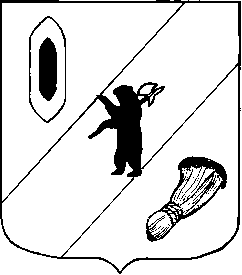 АДМИНИСТРАЦИЯ  ГАВРИЛОВ-ЯМСКОГОМУНИЦИПАЛЬНОГО  РАЙОНАПОСТАНОВЛЕНИЕ20.08.2018 № 969Об условиях приватизациимуниципального имущества Руководствуясь Федеральным законом от 21.12.2001 № 178-ФЗ «О приватизации государственного и муниципального имущества», решением Собрания представителей Гаврилов-Ямского муниципального района от 25.01.2007 № 224 «Об утверждении Порядка приватизации муниципального имущества Гаврилов-Ямского муниципального района», статьями 26, 31 и 41 Устава Гаврилов-Ямского муниципального района, отчётом об оценке ООО «Метро-Оценка» №1-09/08/18-5 от 09.08.2018г.,АДМИНИСТРАЦИЯ МУНИЦИПАЛЬНОГО РАЙОНА ПОСТАНОВЛЯЕТ:1. Приватизировать путём продажи на аукционе с открытой формой подачи предложений о цене и составу участников, находящийся в муниципальной собственности Гаврилов-Ямского муниципального района, легковой автомобиль марки ВАЗ-21140, год выпуска 2004, двигатель 2111 № 3887760, номер кузова 3748389, идентификационный номер VIN ХТА 21140043748389, государственный знак О201ММ76, цвет средний серо-зеленый металлик, ПТС 63 КТ 717119.2. Установить:- начальную цену продажи движимого имущества, указанного в пункте 1 настоящего постановления, в сумме 45 000,00 (Сорок пять тысяч) рублей, в т.ч. НДС; - шаг аукциона – 2 000,00  (Две тысячи) рублей, в т.ч. НДС.3. Установить, что победителям аукциона по их заявлению может быть предоставлена рассрочка по оплате муниципального имущества на срок до одного года с даты заключения договора купли – продажи.4. Назначить продавцом муниципального имущества Управление по архитектуре, градостроительству, имущественным и земельным отношениям Администрации Гаврилов-Ямского муниципального района.5. Контроль за исполнением постановления возложить на заместителя Главы Администрации Гаврилов-Ямского муниципального района Таганова В.Н.6. Постановление вступает в силу с момента подписания.7. Опубликовать настоящее постановление в печати и на официальном сайте Администрации Гаврилов-Ямского муниципального района в сети Интернет.Глава Администрациимуниципального района							В.И.Серебряков